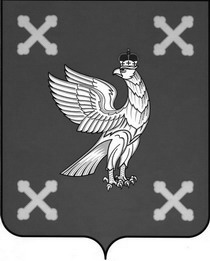 Управление образования администрации Шуйского муниципального районаПРИКАЗот 17.10.2022    № 245О проведении муниципальной конкурсной программы «Осенние чудеса» для дошкольных образовательных учреждений           В соответствии с планом работы Управления образования администрации Шуйского муниципального района и в целях развития познавательных способностей воспитанников дошкольных образовательных учреждений приказываю:Провести 5 ноября 2022 года муниципальную конкурсную программу «Осенние чудеса» для дошкольных образовательных учреждений.Утвердить Положение о проведении муниципальной конкурсной программы «Осенние чудеса» для дошкольных образовательных учреждений (Приложение 1).Руководителям образовательных учреждений организовать участие в муниципальном мероприятии.Контроль за исполнением данного приказа возложить на главного специалиста отдела общего, дополнительного образования и воспитания Управления образования Скворцову Е.Н.           Начальник Управления образования администрации  Шуйского            муниципального района                                             Е.А.Луковкина	Положениео проведении муниципальной конкурсной программы «Осенние чудеса» для дошкольных образовательных учреждений1. Общие положенияМуниципальная конкурсная программа «Осенние чудеса» (далее – мероприятие) проводится в соответствии с планом работы Управления образования администрации Шуйского муниципального района.2. Цели и задачи 2.1. Мероприятие направлено на активизацию досуговой и познавательной деятельности воспитанников, воспитание духовно-нравственных качеств личности и чувства ответственности за коллектив.Организация3.1. Организаторами муниципального слета являются:- Управление образования администрации Шуйского муниципального района, - МАУДО «Центр творчества» Шуйского муниципального района.4. Сроки проведения 4.1. Мероприятие проводится 5 ноября 2022 года на базе МАУДО «Центр творчества». Начало в 10:00 час.5. Участники 5.1. В мероприятии принимают участие воспитанники дошкольных учреждений Шуйского муниципального района.5.2. Состав команды от учреждения – не более 5 воспитанников.6. Условия участия6.1. Для участия в мероприятии необходима парадная форма одежды. Дополнительной подготовки к мероприятию не требуется.Приложение 1к приказу Управления образования администрации Шуйского муниципального районаот    17.10.2022     № 245